General Application Form for Admission to RAO Health Training CenterPLEASE READ CAREFULLY BEFORE FILLING OUT THE APPLICATION.1. Use black or blue pen to fill in the application.2. Admissions requirements for the program:Clinical Medicine - applicants must have at least a Certificate of Secondary Education Examination with a minimum D score in Biology & Chemistry, Physics, Math and English.Copies of certificates must be attached to and submitted with the completed form.3. All applications must be accompanied by the application fee of 30,000/= TZ Shillings or a bank deposit slip. The application fee for non-Tanzanian citizens is 40,000/= TZ Shillings. All fees may be deposited in NMB Bank.Name of Account: RAO HOSPITAL HTCAccount Number: 32810003985Any application not accompanied by the required documents will not be processed oracknowledged.4. Please attach two colored passport size photographs taken within the last three monthswithout tinted spectacles.The filled application form and the indicated attachments should be returned to:Principals OfficeRAO Health Training CenterP.O. Box 42Shirati – Rorya, TanzaniaOR via email to:raohtc@raocoop.orgRAO HEALTH TRAINING CENTERGeneral Application for Admission FormPlease answer the following questions using black or blue ink only.1.	Which program are you applying for? (please indicate below)	CLINICAL Medicine		     (Check for Certificate or Diploma)2. 	Surname:_________________________________(as on your certificates)First Name:________________________________Middle Name:______________________________3. Full Mailing Address:___________________________________District______________________________________________Region________________________ Country______________4. Telephone:___________________________________________5. Gender (Check one): 	Male		 Female6. Date of Birth:_________________________________________7. Marital Status:     Single			Married		8. Citizenship: 	                 Non-Tanzanian 	                      TanzanianIf you are a non-Tanzania Citizen and you live in Tanzania or will be living in Tanzania, please indicate your immigration status and attach copy of the supporting legal documentation:Permanent ResidentResident Permit Class CStudentOther types (specify)_____________________________Country of Citizenship__________________________________9. As a student, do you have any disability (physical or mental impairment that substantially limits your activities) or require any special accommodations? If yes, specify the disability or indicate the requisite accommodations (you must also provide supporting documentation):_______________________________________________________________________________________________________10. Name all primary and secondary schools attended and the full name of the certificates awarded.11. List all post-secondary institutions, qualifications and trainings you have completed.12. FORM IV EXAMINATION NUMBER:__________________________________________13. GUARDIAN NAME AND PHONE NUMBER:_____________________________________14. DeclarationI certify that the information provided above is true and complete in all respects andthat no relevant information has been withheld. I agree that the RAO Health TrainingCenter (HTC) retains the right to nullify my admission if the information provided is falseor incomplete. I agree to abide y the rules and regulation of the RAO HTC. I certify thatI am not under suspension or dismissal from another institution for reasons of academicmisconduct.Signature of Applicant__________________________________ Date______________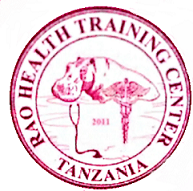 School NameLocationDates AttendedCertificate AwardSchool NameLocationDates AttendedCertificate Award